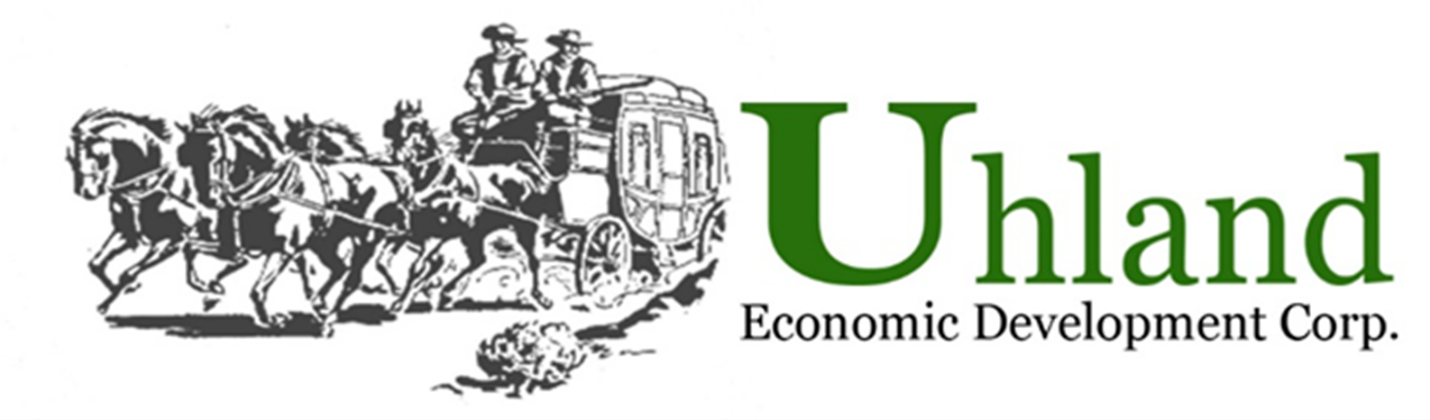 15 North Old Spanish TrailUhland, TX 78640contact@uhlandedc.comGrant ApplicationIndividual submitting application: _______________________________________________Name of Organization: _________________________________________________________Name of Event: _______________________________________________________________Description of Event: ___________________________________________________________________________________________________________________________________________________Purpose of Event: _____________________________________________________________
_____________________________________________________________________________Date of Event: ___________________________New or existing: _________________________           If existing, how many years: ________Estimated attendance: ____________________Beneficiary of anticipated proceeds: ______________________________________________Approved: ______________________________________________Date: ______________________